AUTHORISED CIVIL CELEBRANT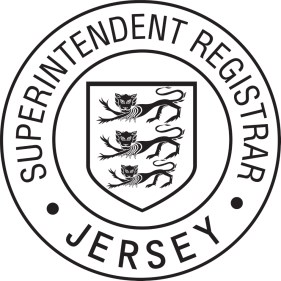 Agreed Content FormPlease complete this form to outline the preferences and requirements for your client and their ceremony, detailing their specific requirements.Clients details (Full names):Ceremony details:Witness details (Full names):Register Office Wedding: Yes:  	No:  		If yes, number of guests:		(max. 32 guests)Agreed ceremony running order:Vows:Adding own vows? Yes:        No:  	 	If yes, have the vows been approved? Yes:        No:  	If applicable, please provide details of own vows on a separate sheet.Readings (Title & Author) & name of person performing reading: Music/Songs (Title & Artist): Other performances/content (eg live music, live performance etc.): Special Requests (eg use of photography, social media, skype etc.): We confirm that the above information is a true and accurate reflection of the intended contents of our wedding ceremony. We confirm that if any of the contents change this form will be updated.Signature/Date - Clients (both):Signature/Date - Authorised Civil Celebrant:                                                                                                              2.Date:                                                                                                                                          Time:Venue:                                                                                                                                       Parish:                                                                                                              2.